Рекомендации учителю для более успешной адаптации первоклассников:Обеспечить оптимальный процесс физиологической адаптации, т.е. помнить, что длительное напряжение, утомление и переутомление могут стоить ребенку здоровья. Значит ребенку необходимо:-  обеспечить своевременную смену видов деятельности;- не давать задания, требующие длительного сосредоточения взгляда на одном предмете, монотонных движений;- отводить большее место практическим действиям с предметами, работе с наглядностью.2. Систематически проводить индивидуальную работу с детьми, имеющими трудности в адаптации. (Индивидуальный маршрут)3. Обеспечить дифференцированный и индивидуальный подход к детям, имеющим особенности в психофизическом развитии и поведении: леворукие, синдром гиперактивности, застенчивость, неврозы и т. д.4. Включать детей, занимающих низкое статусное положение в группе сверстников, в общественнозначимую деятельность, повышая их авторитет и самооценку.5. Используйте активные формы работы для формирования коллектива и создания благоприятного социально - психологического климата.6. Просите повторить задание самых невнимательных учеников, но не в качестве наказания.7. Поощряйте детей задавать вопросы, если что-то непонятно. Снисходительно относитесь к тому, что первоклашки склонны спросить одно и тоже несколько раз.8. Используйте игровые приемы, специальные развивающие игры. Чаще всего в 6 - 7 лет игра всё ещё остается ведущим видом деятельности.9. Постоянно подвергайте анализу свою деятельность, ведите поиски новых эффективных методов, приемов обучения, используйте метод сотрудничества и приемы дифференцированного обучения.Помните, первоклассник как и любой другой ученик – это маленький человек, весь устремленный в будущее, который имеет право на счастье и уважение своего сложного внутреннего мира со стороны взрослых.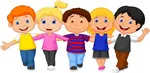 